AJ – 6. AB, skupina p.uč. Cenkové  v případě dotazů pište na: cenkova@zshorni.cz případně na Messenger: Jolana Cenkovázaložila jsem na Messengeru skupinu AJ 6.AB Cenková, kam budu vždy následující den posílat výsledky cvičení, můžeme něco konzultovat či sdílet dojmy, poradit se…, proto prosím, abyste se všichni připojili (Messeneger si můžete nainstalovat, i když nejste uživatelem Facebooku)________________________________________________________________30.3. – 3.4. 2020 pondělí 30.3.1) učit se slovíčka  4D2) uč. str. 50 cv. 1, 2 – přečíst text + přeložit (ústně) + porozumět3) PS str. 40 cv. 1, 2středa 1.4.1) uč. str. 51 cv. 3 a – pročíst, zkusit porozumět, vysvětleno je to v zápisu  vytisknout nebo přepsat do sešitu Grammar:        ARTICLES  = členy       1) neurčitý člen (= indefinite article) -  a / an, some           - používáme, pokud o něčem mluvíme poprvéa / an  - u j. č. počitatelných podstat. jmensome – u mn. č. počitatelných podstat. jmen a u nepočitatelných podstat. jmen        2) určitý člen  (= definite article) – the           - používáme, když něco zmiňujeme již podruhé, když víme,            o jakou konkrétní osobu nebo věc jde           - používáme u j. č. i mn. č., u počitatelných i nepočitatelných                               podstat. jmen2) PS str. 41 cv. 4 – do textu doplnit a/an, the nebo somečtvrtek 2.4.  1) podívat se zpět do sešitu Grammar na celkový přehled počitatelných a nepočitatelných podstatných jmen, kde máme little X  few → obojí znamená málo:  little  - používáme u nepočitatelných podstatných jmen                          few - používáme u počitatelných podstatných jmenz toho pak můžeme ještě odvodit: a little  = trochu, a few = několik, pár2) uč. str. 51 cv. 4 -  projít gramatiku = to je učivo, co jsem se snažila vysvětlit v bodě 1 (viz výše) + do sešitu English zpracovat cv. 4 c) z uč. str. 51 – napsat datum, nadpis a LITTLE  X a FEW  - doplň: a little  nebo a few – pořád rozlišujeme počitatelná a nepočitatelná podstatná jména3) PS str. 41 cv. 5,6pátek 3.4.1) učit se všechna slovíčka Unit 4 = 4 ABCD2) PS str. 42 + 43 vše (poslechová cvičení udělejte, pokud máte možnost)__________________________________________________________________________Tímto týdnem jsme ukončili 4. lekci, takže nás čeká co? Ano, test ze 4. lekce . A vzhledem k mimořádným podmínkám, bude i test mimořádný. Samozřejmě jej budete psát doma, ale ve svém vlastním zájmu vám doporučuji postupovat stejně, jako byste jej psali ve škole. Tzn. přes víkend se učte, doporučuji procvičovat přes webové stránky: www.projectonlinepractice.com - přihlásíte se heslem a mailem, který jste si zadali ve škole.Pro všechny nyní vydavatelství časopisu R&R umožňuje online čtení, prohlížení a poslechy časopisů, které odebíráte. Přístup mají úplně všichni, i ti, kteří nemají předplaceno, takže v případě zájmu si můžete číst, poslouchat a nahlédnout i do časopisů jiných úrovní.odkaz zde: http://www.bridge-online.cz/Nácvik výslovnosti nových slovíček si můžete trénovat na počítači nebo mobilu. Doporučuji odkaz: https://slovniky.lingea.cz/ , kde do vyhledavače napíšeš anglické slovo, stiskneš Enter nebo Vyhledat, slovíčko se ti přeloží a vedle něj je symbol repráku/mikrofonu/trumpety (nebo co to je???). Po rozkliknutí uslyšíš správnou výslovnost  Tuto funkci má spoustu jiných webových stránek, např. google translator, slovník na Seznam.cz atd. Takže doporučuji využívat!Všem přeji hodně zdaru, buďte doma a buďte zdraví! J.C.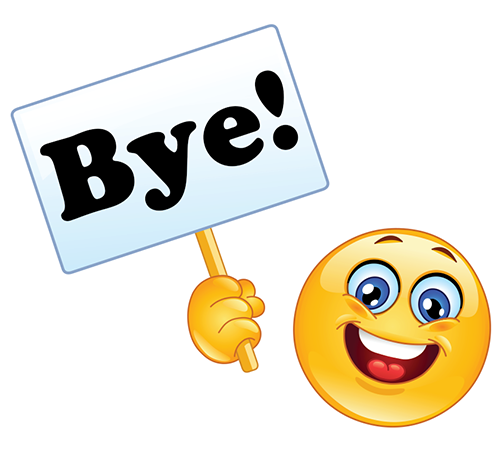                     a /an some       a tomato                an applemmm                    a hamburger          an egg                 some water   some onions     the apple                 the onions             the water mmmm